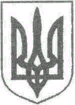 УКРАЇНАНОВОГРАД-ВОЛИНСЬКА МІСЬКА РАДАЖИТОМИРСЬКОЇ ОБЛАСТІРОЗПОРЯДЖЕННЯМІСЬКИЙ ГОЛОВАвід 05.03.15  № 30(о)     Про створення робочої групи з питань організації комерційного обліку питної води комунального підприємства Новоград-Волинської міської ради ,,Виробниче управління водопровідно-каналізаційного господарства“     Керуючись пунктами 2, 20 частини четвертої статті 42 Закону України ,,Про місцеве самоврядування в Україні“ з метою забезпечення безперебійного забезпечення населення міста послугами з водопостачання та водовідведення:    1. Затвердити склад робочої групи  з питань організації комерційного обліку питної води комунального підприємства  виробниче управління водопровідно-каналізаційного господарства Новоград-Волинської міської ради   (додається).    2. Робочий групі до 01.04.2015 року проаналізувати стан реалізації питної води в декількох будинках за квартирними та загальнобудинковими лічильниками та надати висновки та пропозиції на розгляд виконавчого комітету міської  ради.    3. Контроль за виконанням цього розпорядження покласти на першого заступника міського голови  Усенка М.Г.Міський голова                                                                                     В.І. Загривий        Додаток  до розпорядженняміського головивід 05.03.15 № 30(о) Складробочої групи  з питань організації комерційного обліку питної води комунального підприємства  виробниче управління водопровідно-каналізаційного господарства Новоград-Волинської міської ради   Члени робочої групи:Заступник міського голови						       Д.А. РужицькийБогданчукОлександр Володимирович Начальник управління житлово-комунального господарства, енергозбереження та комунальної власності міської ради, голова робочої групи ВойтовичАндрій ВасильовичДепутат міської ради, голова постійної комісії міської ради з питань житлово-комунального господарства та екології (за згодою)Пеньков Юрій ВікторовичЗаступник начальника  управління житлово-комунального господарства, енергозбереження та комунальної власності міської радиСвірщук Альона СергіївнаНачальник юридичного відділу управління житлово-комунального господарства, енергозбереження та комунальної власності міської радиСавчук Олександр МиколайовичГолова правління, керуючий ОСББ ,,Звягель“ (за згодою)Гарбовський Олександр СергійовичДепутат міської ради (за згодою)Захарчук Олександр ВікторовичГоловний інженер комунального підприємства ,,Виробниче управління водопровідно-каналізаційного господарства“КолесникОлександр АнатольовичСпеціаліст з фінансового та економічного менеджменту комунального підприємства ,,Виробниче управління водопровідно-каналізаційного господарства“